maatschappijleer
begrippen H5
verzorgingsstaat1 Wat is een verzorgingsstaat?

welvaart: it’s all about the money, money, money

welzijn: hoe gelukkig en gezond is iemand/een land? Moeilijker te meten dan welvaart

solidariteit: mensen zijn bereid om elkaar te steunen en te accepteren

de drie pijlers van de verzorgingsstaat:
-onderwijs: onderwijs voor iedereen en het liefst op een zo hoog mogelijk niveau
-gezondheidszorg: een goed opvangnet voor zieke en oude mensen: ziekenhuizen, bejaardentehuizen, kraamzorg, etc.
-sociale zekerheid: regelingen (verzekeringen, uitkeringen, etc) voor zieke, oude en werkloze mensen 

verantwoordelijkheid burgers binnen een verzorgingsstaat:
Burgers hebben de verantwoordelijkheid zelf een huis, school en werk te regelen.

verantwoordelijkheid overheid binnen een verzorgingsstaat:
-verantwoordelijk voor collectieve voorzieningen (onderwijs, gezondheidszorg, etc);
-garandeert inkomen aan arbeidsongeschikten, zieken, ouderen, etc;
-garandeert goede arbeidsomstandigheden (bijv. door de Arbowet);
-garandeert goede arbeidsvoorwaarden (gaat halfjaarlijks in overleg met vakbonden hierover);
-bevordert het welzijn van mensen (sportvoorzieningen, bibliotheken, etc).

verantwoordelijkheid werkgevers- en werknemersorganisaties binnen een verzorgingsstaat:
-werknemers zijn verenigd in vakbonden (organisaties die de collectieve en individuele belangen van werknemers behartigen)
-werkgevers hebben zich georganiseerd in werkgeversorganisaties (komen op voor belangen van werkgevenden en zelfstandig ondernemers)
-deze sociale partners stellen per bedrijfstak een cao (collectieve arbeidsovereenkomst) op.

planeconomie:
Communistisch model waarin productiemiddelen in handen van de overheid zijn en gelijkheid de belangrijkste waarde is. 

vrijemarktmechanisme:
Hierin staat de waarde vrijheid centraal. Belastingen zijn laag, maar mensen moeten zichzelf verzekeren en ook aan onderwijs moet je zelf veel meebetalen.

sociaaldemocratische model:
Zeer hoge belastingen, maar extreem goede gezondheidszorg en onderwijs. Ook werkgevers hebben recht op meer regelingen en kunnen bijvoorbeeld personeel sneller ontslaan. De overheid zorgt op zijn beurt weer snel voor een nieuwe baan voor de werknemer.2 Ontstaan verzorgingsstaat

nachtwakersstaat:
Nederland was gedurende de negentiende eeuw (1800-1899) een nachtwakersstaat.
De overheid bemoeide zich enkel met rechtsorde. Zwakkeren werden geholpen door de kerk of rijke burgers. 

meerdere personen hadden er baat bij als de overheid zou ingrijpen op de vrije markt:
-christenen wilden meer bescherming voor zwakkeren;
-sociaaldemocraten wilden een betere positie voor arbeiders;
-liberalen wilden vermindering van criminaliteit.

de eerste sociale wetten:
-Armenwet (1854): financiele steun voor armen;
-Kinderwetje van Houten (1874): kinderarbeid werd verboden;
-Veiligheidswet (1895): betere arbeidsomstandigheden op de werkvloer;
-Leerplicht (1901): minimaal zes jaar school;
-Arbeidswet (1919): maximaal acht uur werken per dag;
-Kinderbijslagwet (1939): overheid betaalt mee aan kosten van een kind.

inkomenszekerheid:
Door wetten als de AOW, de Bijstandswet en de Arbeidsomstandighedenwet verbeterden de arbeidsomstandigheden en had men meer garantie dat er bijvoorbeeld bij ziekte door werd betaald.

liberale visie op de verzorgingsstaat:
Minder overheidsbemoeienis en meer eigen verantwoordelijkheid van de burgers. Zo willen ze dieetadvies of stoppen met roken uit het basispakket hebben, zodat men dat zelf moet gaan betalen, als ze dat willen.

sociaaldemocratische visie op de verzorgingsstaat:
Zij willen vooral de sociale ongelijkheid wegwerken. Dit kan wanneer de overheid een sturende rol aanneemt en zich actief bemoeit met het bedrijfsleven. Ook zijn de sociaaldemocraten voorstander van onderwijs voor iedereen, dus gratis OV en weinig /geen studieschulden.

christendemocratische visie op de verzorgingsstaat:
Zij nemen een middenpositie aan. Ze vinden dat de overheid taken uit handen moet geven waar het kan. Zo moet gezondheidszorg eerst in de nabije omgeving van de zieke opgelost proberen te worden (mantelzorg).
http://www.schooltv.nl/video/dossier-maatschappijleer-afl10-verzorgingsstaat-sociale-wetgeving/#q=verzorgingsstaat 3 Verzorgingsstaat, de praktijk

doel van overheid op onderwijs:
-iedereen zijn talenten laten ontwikkelen. Maatschappelijke positie versterken;
-zorgen voor hoogopgeleid personeel om te concurreren met het buitenland.

controle op onderwijs:
-leerplicht om het volk te controleren;
-Onderwijsinspectie om de scholen te controleren.zorgverzekering:
Een inkomensafhankelijke, verplichte verzekering die onkosten dekt in geval van ziekte, opname in ziekenhuis of bijvoorbeeld medicijngebruik. 
Werkt via marktwerking, wat betekent dat zorgverzekeraars hun zorg ‘inkopen’ bij bepaalde ziekenhuizen of farmaceutische bedrijven, waardoor veel mensen bang zijn dat de kwaliteit onderuit gaat.

socialezekerheidsstelsel:
-sociale verzekeringen: verplichte verzekeringen (vaak betaald uit loon, dus je merkt er niks van) die verzekeren tegen bepaalde risico’s. Onder te verdelen in werknemersverzekeringen (iedereen die werkt betaalt hier aan mee) en volksverzekeringen (iedereen met een inkomen betaalt hier aan mee).
-sociale voorzieningen: de bijstand, bedoeld voor mensen die geen recht hebben op sociale verzekeringen (omdat ze nooit gewerkt hebben).4 Werk in de verzorgingsstaat

arbeidsethos:
-morele plicht: je hoort te werken, anders ben je lui;
-maatschappelijke plicht: ik wil iets bijdragen aan de samenleving;
-zelfrealisatie: op mijn werk mag ik me ontwikkelen en word ik gewaardeerd.

werk als sociaal grondrecht:
Binnen een verzorgingsstaat is het verplicht om werk op te nemen als grondrecht.
Werk is belangrijk in het vervullen van basisbehoeften (boodschappen, huur, etc) en het kan je maatschappelijke positie versterken.

basisbehoeften van de mens:
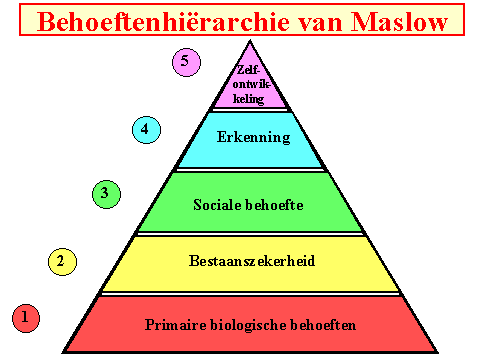 
sociale ongelijkheid:
De welvaart is niet gelijk verdeeld.
‘Volgens de investeringsbank Crédit Suisse bezit in Rusland een bijzonder kleine groep meer dan een derde van alle rijkdommen van de Russische Federatie. Een groep van 110 personen bezit 315 miljard euro.’
In Nederland is het verschil gelukkig niet zó groot, maar wel degelijk aanwezig. Iets waar Linkse partijen in Nederland verandering in willen  zien.http://www.schooltv.nl/video/dossier-maatschappijleer-verzorgingsstaat-armoede-in-nederland/#q=verzorgingsstaat 5 De arbeidsmarkt

beroepsbevolking:
De mensen die willen, kunnen en mogen werken (tussen de 15 en 67 jaar).

werkgelegenheid:
Is er voldoende werk voor de beroepsbevolking van een bepaald gebied.

werkloosheid:
Iemand is werkloos als hij/zij:
-tussen de 15 en 67 jaar is en niet meer studeert;
-niet werkt of minder dan 12 uur werkt;
-actief op zoek is naar een baan;
-ingeschreven staat bij het UWV.

vier soorten werkloosheid:
-frictiewerkloosheid:
Men kan nog even geen baan vinden: net klaar met studie, net ontslagen, etc.
-seizoenswerkloosheid:
Een bepaald beroep is gebonden aan een seizoen: strandwacht, ijsverkoper, aardbeienplukker, snowboardinstructeur, etc. Vaak zoeken deze mensen buiten het seizoen naar een ander baantje.
-conjuncturele werkloosheid:
Werkloosheid door het krimpen van de economie. Banen verdwijnen doordat er minder behoefte is aan die dienst. Bijvoorbeeld een fabriek die luxe broden bakt. Hierdoor staat plots 400 man op straat.
-structurele werkloosheid:
Specifieke banen verdwijnen voorgoed, bijvoorbeeld doordat fabrieken sluiten omdat de productie in het buitenland goedkoper is. In de landbouw hebben we afgelopen paar decennia veel structurele werkloosheid omdat er steeds meer geautomatiseerd wordt.

flexibele arbeidsrelaties:
Werksituaties met een variabele inzetbaarheid. Bijvoorbeeld een student die gebeld kan worden als het druk wordt in het restaurant waar ze af en toe serveert, of een zzp’er die tijdelijk ingehuurd wordt om een website te ontwerpen. Ook in het onderwijs zien we veel flexibele, tijdelijke krachten. Het is voor de werkgever erg handig niet gebonden te zijn aan de arbeider.

verdringing:
Buitenlandse arbeiders nemen plekken in van autochtone krachten en ‘verdringen’ ze van de arbeidsmarkt met hun lage salaris.

http://www.schooltv.nl/video/dossier-maatschappijleer-verzorgingsstaat-werkgevers-en-werknemers/#q=verzorgingsstaat 6 Verzorgingsstaat onder druk

nadelen en risico´s verzorgingsstaat:
-erg duur (70% van de overheidsuitgaven);
-mensen worden lui (gezonheidszorg is erg goedkoop);
-mensen maken er misbruik van (explosieve toename aanmeldingen bijstand, arbeidsongeschiktheidsverklaringen, etc);
-het investeren in de verzorgingsstaat is nog altijd niet klaar (er komen nieuwe kosten bij, zoals kinderopvang).

vergrijzing:
Bevolkingssamenstelling verandert, waarbij een duidelijke verschuiving is naar de oudere leeftijd: mensen worden steeds ouder en het aandeel ouderen in de bevolking neemt hierdoor toe.
http://www.schooltv.nl/video/dossier-maatschappijleer-afl2-verzorgingsstaat-vergrijzing-het-probleem-van-de-toekomst/#q=verzorgingsstaat 